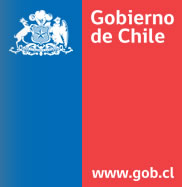 FORMULARIO DE REPOSICIÓN CONCURSO INTERNO DE ENCASILLAMIENTO PARA PROVEER CARGOS TITULARES DE LA PLANTA DE PROFESIONALES DE LOS SERVICIOS DE SALUD (DFL N°2/2019, MINSAL)I. ANTECEDENTES.I. ANTECEDENTES.I. ANTECEDENTES.I. ANTECEDENTES.NOMBRE COMPLETORUNDOMICILIOTELÉFONO FIJOMÓVILCORREO ELECTRÓNICOESTABLECIMIENTOII. REPOSICIÓN ANTE EL COMITÉ DE SELECCIÓN Argumentación:FIRMA DE FUNCIONARIOFECHA DE RECEPCIÓN